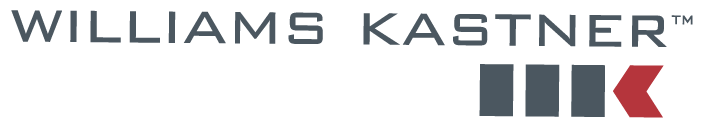 October 21, 2014VIA EMAIL AND FIRST CLASS MAIL	45680.0103Mr. Steven V. KingExecutive Director and SecretaryWashington Utilities and Transportation CommissionAttention: Records CenterP.O. Box 472501300 S. Evergreen Park Dr. SWOlympia, WA 98504-7250Attention:  Marguerite E. Friedlander, Administrative Law JudgeRe:	Washington Utilities and Transportation Commission v. Waste Control, Inc., G-101, Docket TG-140560 –Company Response to Bench Request No. 1Dear Mr. King:Attached please find the Response of Waste Control Inc. to Bench Request No. 1 issued on October 15, 2014.  Hard copies of the featured results of operations and supporting schedules are also being provided via first class mail today.Please contact the undersigned if there are any subsequent concerns about formula conversions and/or ease of replication of the adjustment amounts in the attached documents.Yours truly,WILLIAMS, KASTNER & GIBBS PLLCDavid W. Wileycc:	Client	Jackie Davis	Layne Demas	Brett Shearer